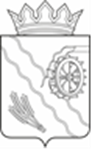 АДМИНИСТРАЦИЯ ШЕГАРСКОГО РАЙОНАТОМСКОЙ ОБЛАСТИР А С П О Р Я Ж Е Н И Е20.06.2023	№ 282с. МельниковоО подготовке и оценке готовности образовательных организаций Шегарского района к учебному году и работе в осенне-зимний период 2023-2024 годовВ целях организации подготовки и оценки готовности образовательных организаций Шегарского района к учебному году и работе в осенне-зимний период 2023-2024 годов в условиях сохраняющейся угрозы распространения новой коронавирусной инфекции (COVID-19), во исполнение методических рекомендаций по оценке готовности организаций, осуществляющих образовательную деятельность, к началу учебного года (письмо Минпросвещения России от 05.05.2023 № АК-576/02) (далее – методические рекомендации),ОБЯЗЫВАЮ:Создать муниципальную комиссию по организации и проведению оценки готовности образовательных организаций подведомственных Управлению образования Администрации Шегарского района к началу учебного года (далее – муниципальная комиссия) в составе:- Зверева Т. В., заместитель Главы Шегарского района по социальной сфере, председатель комиссии;- Малыщенко Т. Н., начальник Управления образования Администрации Шегарского района, заместитель председателя комиссии;- Лесковская М.Г., заместитель начальника Управления образования Администрации Шегарского района, секретарь комиссии;Члены комиссии:- Тюняева М. В., главный специалист Управления образования Администрации Шегарского района;- Тырышкин А. О., Заместитель Главы района по вопросам жизнеобеспечения и безопасности;- Мальчуковский М. С., начальник отдела архитектуры и строительства Администрации Шегарского района;- представители территориальных подразделений МЧС России, МВД России, Роспотребнадзора, Ростехнадзора (по согласованию).При необходимости привлекать к оценке готовности образовательных организаций к началу учебного года представителей коммунальных служб по направлениям энергоснабжения, теплоснабжения, водоснабжения и водоотведения, представителей профессиональных союзов и их объединений, представителей комиссий по делам несовершеннолетних.2. Утвердить график проведения оценки готовности подведомственных Управлению образования образовательных организаций к началу учебного года (далее – График) согласно приложению к настоящему распоряжению. 3. Определить очный формат проведения оценки готовности образовательных организаций подведомственных Управлению образования Администрации Шегарского района к началу учебного года.4. Определить следующий порядок организации и проведения оценки готовности подведомственных Управлению образования образовательных организаций к началу учебного года:а) муниципальная комиссия осуществляет организованный выезд в образовательную организацию в соответствии с графиком и проводит комплексную оценку состояния ее готовности к началу учебного года в соответствии с планом мероприятий конкретной образовательной организации по подготовке к началу учебного года с учетом вопросов, изложенных в п. 3 методических рекомендаций;б) результат проведенной оценки оформляется актом по форме, утвержденной распоряжением Департамента общего образования Томской области от 24.05.2023г. № 822-р. Акт составляется в 2-х экземплярах, подписывается всеми членами комиссии. Первый экземпляр акта хранится в образовательной организации. Второй экземпляр акта хранится в Управлении образования. В случае выявления в ходе работы комиссии нарушений, они вносятся в акт, а образовательная организация разрабатывает и согласовывает с комиссией мероприятия по устранению нарушений, с указанием конкретных сроков их реализации. При этом срок устранения замечаний не может быть установлен позднее 08.08.2023. После выполнения указанных мероприятий образовательная организация представляет в установленные комиссией сроки отчеты о принятых мерах по устранению нарушений. После устранения замечаний в акт вносятся соответствующие поправки, которые фиксируются подписями членов комиссии. 5.	Организовать работу муниципальной комиссии в соответствии с методическими рекомендациями. При оценке готовности организаций по возможности учитывать рекомендации Федеральной службы по надзору в сфере защиты прав потребителей и благополучия человека от 12.05.2020 № 02/9060-2020-24 «О направлении рекомендаций по организации работы образовательных организаций в условиях распространения COVID-19» и санитарно-эпидемиологические правила СП 3.1/2.4.3598-20 «Санитарно-эпидемиологические требования к устройству, содержанию и организации работы образовательных организаций и других объектов социальной инфраструктуры для детей и молодежи в условиях распространения новой коронавирусной инфекции (COVID-19)» (утв. Постановлением Главного государственного санитарного врача РФ от 30.06.2020 № 16).6. Назначить ответственным лицом за своевременное предоставление сведений о проведении оценки готовности организаций Шегарского района, осуществляющих образовательную деятельность, к началу учебного года согласно приложениям к методическим рекомендациям в Департамент общего образования Томской области Лесковскую Марину Геннадьевну, заместителя начальника Управления образования Администрации Шегарского района, секретаря комиссии.7.	В срок до 08.08.2023 завершить работу по оценке готовности образовательных организаций подведомственных Управлению образования Администрации Шегарского района к началу учебного года.8.	Начальнику Управления образования Администрации Шегарского района:	8.1. в срок до 08.08.2023 организовать и провести комплекс мероприятий по подготовке к приемке образовательных организаций к новому учебному году; 	8.2. в период подготовки образовательных организаций к новому учебному году принять меры, направленные на укрепление антитеррористической, противокриминальной, противопожарной защищенности образовательных организаций и улучшение условий обучения в них, в том числе, в соответствии с требованиями санитарных правил и нормативов;	8.3. подготовить необходимые документы и информацию, а также обеспечить присутствие ответственных специалистов на период работы муниципальной комиссии согласно графику;	8.4. в случае возникновения факторов (фактов), влияющих (повлиявших) на общее состояние образовательных организаций и их комплексную безопасность, незамедлительно информировать об этом заместителя Главы Шегарского района по социальной сфере;	8.5. в срок до 28.08.2023 подготовить проект итогового доклада о готовности муниципальных образовательных учреждений Шегарского района к новому учебному году, который предоставить на утверждение Главе Шегарского района.	9. Ведущему специалисту по информационно-аналитической работе Администрации Шегарского района:	9.1. в срок до 01.07.2023 разместить настоящее распоряжение на официальном сайте Администрации Шегарского района;	9.2. в срок до 31.08.2023 разместить на официальном сайте Администрации Шегарского района итоговый доклад о готовности образовательных учреждений района к новому учебному году.	10. Контроль за исполнением настоящего распоряжения возложить на заместителя Главы Шегарского района по социальной сфере.Глава Шегарского района		                                         А. К. Михкельсонисп. Т. Н. Малыщенко, тел. 30-129ПРИЛОЖЕНИЕк распоряжению Администрации Шегарского района от ________ 2023 №____ График приемки подведомственных Управлению образования образовательных организаций Шегарского района к новому 2023-2024 учебному году№ п/пНаименование ОУДата МКОУ «Анастасьевская СОШ»31.07.2023МКОУ «Вороновская НОШ»31.07.2023МКОУ «Каргалинская ООШ»31.07.2023МКОУ «Гусевская СОШ»01.08.2023МКОУ «Монастырская СОШ»01.08.2023МКОУ «Бабарыкинская СОШ»02.08.2023МКОУ «Баткатская СОШ»02.08.2023МКОУ «Шегарская СОШ № 1»03.08.2023МКДОУ «Шегарский детский сад № 2»03.08.2023МКОУ «Маркеловская СОШ»03.08.2023МКУ ДО «Шегарская СШ»04.08.2023МКУ ДО «ЦДТ»04.08.2023МКДОУ «Шегарский детский сад № 1 комбинированного вида»04.08.2023МКОУ «Шегарская  СОШ № 2»07.08.2023МКОУ «Малобрагинская ООШ»07.08.2023МКОУ «Трубачевская ООШ»07.08.2023МКДОУ «Побединский детский сад «Лесная дача»08.08.2023МКОУ «Побединская СОШ»08.08.2023